I. VODNÍ PÓLO Vodní pólo je kolektivní hra, která se odehrává ve vodním prostředí. Je to tradiční sport, o jehož oblíbenosti a rozšíření svědčí to, že byl již v roce 1900 zařazen jako první kolektovní sport na OH. Od roku 2000 je na prohramu OH také vodní pólo žen. Charkteristika sportu Vodní pólo bývá chrakterizováno jako sport, který spojuje charakteristiky ledního hokeje (nasazení, souboje, kontakt, basketbalu (práce s míčem, pravidla) a fotbalu (přelévání hry od branky k brance, taktika). O náročnosti tohoto sportu svědčí to, že byl v roce 1991 charakterizován jako „nejnáročnější sport co se týká fyzických nároků na sportovce“ ( Ludovise, Barbie. “In Demand, This Sport is Top.” Los Angeles Times, 16 January 1991, C1, C6) Hráči vodního póla musí spojovat dovednosti plavecké i herní. V jednom zápase naplavou 1000 – 1500m, během hry dochází ke změnám rychlosti plavání i změnám plaveckých zůsobů. Časté jsou krátké sprinty a změny směru plavání, k tomu musí ovládat míč a sledovat hru. Při častých soubojích ztrácí hráči značné množství energie. Proto také hráči vodního póla naplavou denně cca 6 km, mimo to nacvičují techniku hry s míčem, činnosti jednotlivce, taktiku apod. Výdej energie během zápasu je charakterizována z cca 40 - 50% jako anerobní, z 50 – 60% aerobní. To ukazuje na nutnost vysoké trénovnosti jak vytrvalostní, tak rychlostní složky. Někteří autoři uvádí, že naměřili u elitních póloistů o 6-20% vyšší hodnoty VO2max než u plavců stějné výkonnostní úrovně.Historie Počátek hry je spojován se slavnostmi v anglických městech v polovině 18 století, kde hráli hráči „ragby“ ve vodě aby přilákali více návštěvníků. Koncem první poloviny 19. století vzniklo vodní pólo jako „fotbal ve vodě“. Tenkrát seděli hráči na sudech a míč posouvali k brance pomocí pádel. Do současné podoby se vodní pólo vyvinulo mezi lety 1880 a 1888. Roku 1876 napsal skot William Wilson první pravidla, v roce 1908 vznikla Fédération Internationale de Natation Amateur (FINA) a byla sjednocena pravidla hry, která se poté ještě několikrát měnila. Slovo „pólo“, které spojuje někdy tento sport s koňským pólem má základ v indickém slově „pulu“, což byl míč vyrobený z indické gumy. Ve vodním pólu se pořádá jak mistrovství světa, tak Světový pohár. Nejúspěšnějším státem ve světových soutěžích je Maďarsko. Základní pravidla Hřiště pro vodní pólo je vytyčeno na vodní hladině, viz obrázek XY. 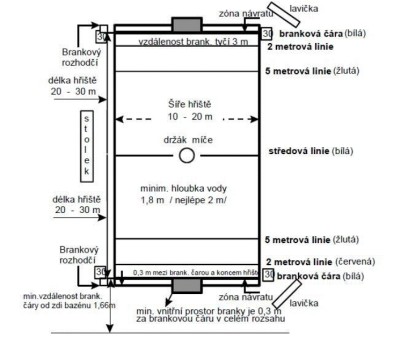 DOVEDNOSTI VYUŽÍVANÉ PŘI VODNÍM PÓLU Plavání a specifické plavecké dovednosti Vysoká úroveň plaveckých dovedností je základem vodního póla. Trénink plavání je zejména v mladším věku hlavní náplní tréninku. Jedná se o plavání jak vytrvalostní pro získání vysoké aerobní kapacity, tak trénink sprintů. Ty jsou ve hře velice důležité, proto je třeba, aby hráči vodního póla byli velmi dobrými sprintery. Hráči vodního póla používají nejčastěji plavecký způsob kraul, především v jeho modifikaci s hlavou nad hladinou pro orientaci ve hře a při vedení míče. Dále využívají plavecký způsob znak, prsa a nezávodní plavecký způsob, tzv. bok. K dalším dovednostem potřebným pro patří . Dovednosti bez míče Šlapání vody Starty – získání vysoké plavecké rychlosti z klidu, z polohy na prsou, z polohy na boku, z polohy na zádech, ze střehové pozice Výšlapy – získání co nejvyšší polohy ve vertikální poloze, vhodné pro přijímání přihrávek a pro střelbu Rychlé změny směru plavání – změny při plavání jedním plaveckým způsobem, změny rychlosti při změně plaveckého způsobu. Plavání vpřed, obrat, plavání zpět. Zastavení s protipohybem paží Dovednosti s míčem Dribling – vedení míče při plavání, změny směru, změny rychlosti Uchopení míče – horní a spodní uchopení, uchopení a držení míče při plavání Hody – různé druhy hodů, vrchní hod, boční hod, trčení, nadhození, zadovka Chytání míče – chytání z přihrávky, různé intenzity přihrávky, krátká, dlouhá vzdálenost, sražení míče na hladinu. 